   Ffrind i mi / Friend of mine Referral Form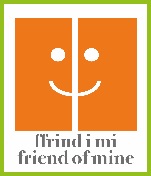 ConfidentialPlease be aware that our volunteer befrienders are unable to provide any medical assessment, respite and personal care.Please be aware that our volunteer befrienders are unable to provide any medical assessment, respite and personal care.Please be aware that our volunteer befrienders are unable to provide any medical assessment, respite and personal care.Please be aware that our volunteer befrienders are unable to provide any medical assessment, respite and personal care.Please be aware that our volunteer befrienders are unable to provide any medical assessment, respite and personal care.Please be aware that our volunteer befrienders are unable to provide any medical assessment, respite and personal care.Please be aware that our volunteer befrienders are unable to provide any medical assessment, respite and personal care.Section AReferrer Information:Referrer Information:Referrer Information:Referrer Information:Referrer Information:Referrer Information:Referral Completed byReferral DateReferral DateOrganisationContact Number for ReferrerContact Number for ReferrerAny Other Services involved? Section BAbout the person you are referring:About the person you are referring:About the person you are referring:About the person you are referring:About the person you are referring:About the person you are referring:TitleMr / Mrs / Ms / Miss / Dr / Prof / Rev      Other:Mr / Mrs / Ms / Miss / Dr / Prof / Rev      Other:Mr / Mrs / Ms / Miss / Dr / Prof / Rev      Other:Mr / Mrs / Ms / Miss / Dr / Prof / Rev      Other:Mr / Mrs / Ms / Miss / Dr / Prof / Rev      Other:Mr / Mrs / Ms / Miss / Dr / Prof / Rev      Other:Name Contact NumberContact NumberAddressPostcodeDOBDOBEmailHobbies & InterestsSupport Requested:What help or support would you like?Preferred DayPreferred DayPreferred TimeSupport Requested:Telephone callSupport Requested:Home Visit Support Requested:Going out to Community Groups/MeetingsSupport Requested:Dog WalkingSupport Requested:ShoppingSupport Requested:GardeningSupport Requested:Other: (please state)e.g. Reading books Hazards/Risks    e.g. dogs/safeguardingAny Communication Needs? e.g. requires BSL/Welsh speakerConsent to be referred to other Organisations:          YES    /   NOConsent to be referred to other Organisations:          YES    /   NOConsent to be referred to other Organisations:          YES    /   NOConsent to be referred to other Organisations:          YES    /   NOConsent to be referred to other Organisations:          YES    /   NOConsent to be referred to other Organisations:          YES    /   NOConsent to be referred to other Organisations:          YES    /   NOCompleted forms to be sent to: Ffrind i mi, Llanarth House, Newbridge Gateway, Bridge Street, Newbridge, NP11 5GH  Email: Ffrindimi.abb@wales.nhs.uk        Contact: 01495 241257Completed forms to be sent to: Ffrind i mi, Llanarth House, Newbridge Gateway, Bridge Street, Newbridge, NP11 5GH  Email: Ffrindimi.abb@wales.nhs.uk        Contact: 01495 241257Completed forms to be sent to: Ffrind i mi, Llanarth House, Newbridge Gateway, Bridge Street, Newbridge, NP11 5GH  Email: Ffrindimi.abb@wales.nhs.uk        Contact: 01495 241257Completed forms to be sent to: Ffrind i mi, Llanarth House, Newbridge Gateway, Bridge Street, Newbridge, NP11 5GH  Email: Ffrindimi.abb@wales.nhs.uk        Contact: 01495 241257Completed forms to be sent to: Ffrind i mi, Llanarth House, Newbridge Gateway, Bridge Street, Newbridge, NP11 5GH  Email: Ffrindimi.abb@wales.nhs.uk        Contact: 01495 241257Completed forms to be sent to: Ffrind i mi, Llanarth House, Newbridge Gateway, Bridge Street, Newbridge, NP11 5GH  Email: Ffrindimi.abb@wales.nhs.uk        Contact: 01495 241257Completed forms to be sent to: Ffrind i mi, Llanarth House, Newbridge Gateway, Bridge Street, Newbridge, NP11 5GH  Email: Ffrindimi.abb@wales.nhs.uk        Contact: 01495 241257